EPA Form 9510-1 (7/1988)	Page 1 of 5EPA Form 9510-1 (7/1988)	Page 2 of 5EPA Form 9510-1 (7/1988)	Page 3 of 5EPA Form 9510-1 (7/1988)	Page 4 of 5EPA Form 9510-1 (7/1988)	Page 5 of 5 United States Environmental Protection Agency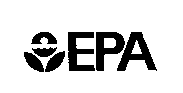 Substantiation to Accompany Claims of Trade SecrecyUnder the Emergency Planning and Community Right-To-Know Act of 1986Form ApprovedOMB No. 2050-0078Approval expires 06/30/2026Paperwork Reduction Act NoticeThe annual public reporting and recordkeeping burden for this collection of information is estimated to average 9.5 hours per claim.  Send comments on the Agency's need for this information, the accuracy of the provided burden estimates, and any suggested methods for minimizing respondent burden, including through the use of automated collection techniques to the Director, Collection Strategies Division, U.S. Environmental Protection Agency (2822T), 1200 Pennsylvania Ave., NW, Washington, D.C.  20460.  Include the OMB control number in any correspondence.  Do not send the completed form to this address.Paperwork Reduction Act NoticeThe annual public reporting and recordkeeping burden for this collection of information is estimated to average 9.5 hours per claim.  Send comments on the Agency's need for this information, the accuracy of the provided burden estimates, and any suggested methods for minimizing respondent burden, including through the use of automated collection techniques to the Director, Collection Strategies Division, U.S. Environmental Protection Agency (2822T), 1200 Pennsylvania Ave., NW, Washington, D.C.  20460.  Include the OMB control number in any correspondence.  Do not send the completed form to this address.Part 1. Substantiation Category1.1 Title III Reporting Section (check only one)  303    311    312     3131.2 Reporting Year      	Part 1. Substantiation Category1.1 Title III Reporting Section (check only one)  303    311    312     3131.2 Reporting Year      	1.3 Indicate Whether This Form is (check only one)1.3 Indicate Whether This Form is (check only one)1.3a   Sanitized (answers 1.3.1a below)1.3.1a Generic Class or Category1.3b   Unsanitized(answer 1.3.1b and 1.3.2b below)1.3.1b  CAS Number 1.3.2b Specific Chemical IdentityPart 2. Facility Identification Information 2.1   Name	2.2   Street Address	2.3   City, State, and Zip Code	2.4   Dun and Bradstreet Number	Part 3. Responses to Substantiation Questions3.1	Describe the specific measures you have taken to safeguard the confidentiality of the chemical identity claimed as trade secret, and indicate whether these measures will continue in the future.3.2	Have you disclosed the information claimed as trade secret to any other person (other than a member of a local emergency planning committee, officer or employee of the United States or a State or local government, or your employee) who is not bound by a confidentiality agreement to refrain from disclosing this trade secret information to others?	 Yes	 No3.3      List all local, State, and Federal government entities to which you have disclosed the specific chemical identity.  For each, indicate whether you asserted a confidentiality claim for the chemical identity and whether the government entity denied that claim.Part 3. Responses to Substantiation Questions3.1	Describe the specific measures you have taken to safeguard the confidentiality of the chemical identity claimed as trade secret, and indicate whether these measures will continue in the future.3.2	Have you disclosed the information claimed as trade secret to any other person (other than a member of a local emergency planning committee, officer or employee of the United States or a State or local government, or your employee) who is not bound by a confidentiality agreement to refrain from disclosing this trade secret information to others?	 Yes	 No3.3      List all local, State, and Federal government entities to which you have disclosed the specific chemical identity.  For each, indicate whether you asserted a confidentiality claim for the chemical identity and whether the government entity denied that claim.Part 3. Responses to Substantiation Questions3.1	Describe the specific measures you have taken to safeguard the confidentiality of the chemical identity claimed as trade secret, and indicate whether these measures will continue in the future.3.2	Have you disclosed the information claimed as trade secret to any other person (other than a member of a local emergency planning committee, officer or employee of the United States or a State or local government, or your employee) who is not bound by a confidentiality agreement to refrain from disclosing this trade secret information to others?	 Yes	 No3.3      List all local, State, and Federal government entities to which you have disclosed the specific chemical identity.  For each, indicate whether you asserted a confidentiality claim for the chemical identity and whether the government entity denied that claim.Part 3. Responses to Substantiation Questions3.1	Describe the specific measures you have taken to safeguard the confidentiality of the chemical identity claimed as trade secret, and indicate whether these measures will continue in the future.3.2	Have you disclosed the information claimed as trade secret to any other person (other than a member of a local emergency planning committee, officer or employee of the United States or a State or local government, or your employee) who is not bound by a confidentiality agreement to refrain from disclosing this trade secret information to others?	 Yes	 No3.3      List all local, State, and Federal government entities to which you have disclosed the specific chemical identity.  For each, indicate whether you asserted a confidentiality claim for the chemical identity and whether the government entity denied that claim.Part 3. Responses to Substantiation Questions3.1	Describe the specific measures you have taken to safeguard the confidentiality of the chemical identity claimed as trade secret, and indicate whether these measures will continue in the future.3.2	Have you disclosed the information claimed as trade secret to any other person (other than a member of a local emergency planning committee, officer or employee of the United States or a State or local government, or your employee) who is not bound by a confidentiality agreement to refrain from disclosing this trade secret information to others?	 Yes	 No3.3      List all local, State, and Federal government entities to which you have disclosed the specific chemical identity.  For each, indicate whether you asserted a confidentiality claim for the chemical identity and whether the government entity denied that claim.Government EntityConfidentialityClaim AssertedConfidentialityClaim AssertedConfidentialityClaim DeniedConfidentialityClaim DeniedGovernment EntityYesNoYesNo 3.4 	In order to show the validity of a trade secrecy claim, you must identify your specific use of the chemical claimed as trade secret and explain why it is a secret of interest to  competitors. Therefore:	(i)	Describe the specific use of the chemical claimed as trade secret, identifying the product or process in which it is used.  (If you use the chemical other than as a component of a product or in a manufacturing process, identify the activity where the chemical is used.)(ii) 	Has your company or facility identity been linked to the specific chemical identity claimed as trade secret in a patent, or in publications or other information sources available to the public or your competitors (of which you are aware)?	 Yes	 NoIf so, explain why this knowledge does not eliminate the justification for trade secrecy.(iii) 	If this use of the chemical claimed as trade secret is unknown outside your company, explain how your competitors could deduce this use from disclosure of the chemical identity together with other information on the Title III submittal form.3.4 (iv)	Explain why your use of the chemical claimed as trade secret would be valuable information to your competitors.3.5	Indicate the nature of the harm to your competitive position that would likely result from disclosure of the specific chemical identity, and indicate why such harm would be substantial.3.6 (i)	To what extent is the chemical claimed as trade secret available to the public or your competitors in products, articles, or environmental releases?3.6 (ii)	Describe the factors which influence the cost of determining the identity of the chemical claimed as trade secret by chemical analysis of the product, article, or waste which contains the chemical (e.g., whether the chemical is in pure form or is mixed with other substances).Part 4.  Certification  (Read and sign after completing all sections)I certify under penalty of law that I have personally examined the information submitted in this and all attached documents.  Based on my inquiry of those individuals responsible for obtaining the information, I certify that the submitted information is true, accurate, and complete, and that those portions of the substantiation claimed as confidential would, if disclosed, reveal the chemical identity being claimed as a trade secret, or would reveal other confidential business or trade secret information.  I acknowledge that I may be asked by the Environmental Protection Agency to provide further detailed factual substantiation relating to this claim of trade secrecy, and certify to the best of my knowledge and belief that such information is available.  I understand that if it is determined by the Administrator of EPA that this trade secret claim is frivolous, EPA may assess a penalty of up to $25,000 per claim.I acknowledge that any knowingly false or misleading statement may be punishable by fine or imprisonment or both under applicable law.3.6 (ii)	Describe the factors which influence the cost of determining the identity of the chemical claimed as trade secret by chemical analysis of the product, article, or waste which contains the chemical (e.g., whether the chemical is in pure form or is mixed with other substances).Part 4.  Certification  (Read and sign after completing all sections)I certify under penalty of law that I have personally examined the information submitted in this and all attached documents.  Based on my inquiry of those individuals responsible for obtaining the information, I certify that the submitted information is true, accurate, and complete, and that those portions of the substantiation claimed as confidential would, if disclosed, reveal the chemical identity being claimed as a trade secret, or would reveal other confidential business or trade secret information.  I acknowledge that I may be asked by the Environmental Protection Agency to provide further detailed factual substantiation relating to this claim of trade secrecy, and certify to the best of my knowledge and belief that such information is available.  I understand that if it is determined by the Administrator of EPA that this trade secret claim is frivolous, EPA may assess a penalty of up to $25,000 per claim.I acknowledge that any knowingly false or misleading statement may be punishable by fine or imprisonment or both under applicable law.4.1 Name and official title of owner or operator or senior management official4.1 Name and official title of owner or operator or senior management official4.2 Signature (All signatures must be original)4.3 Date Signed